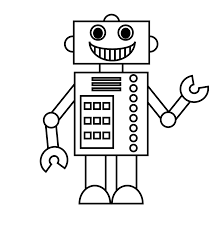 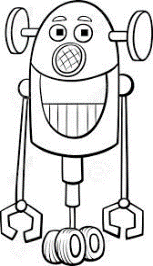 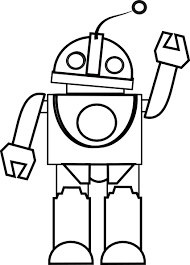 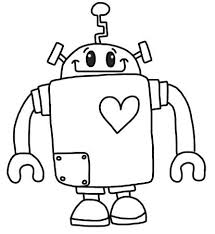 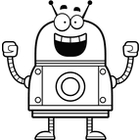 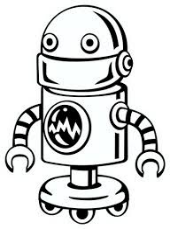 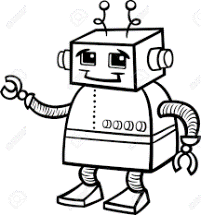 Name: